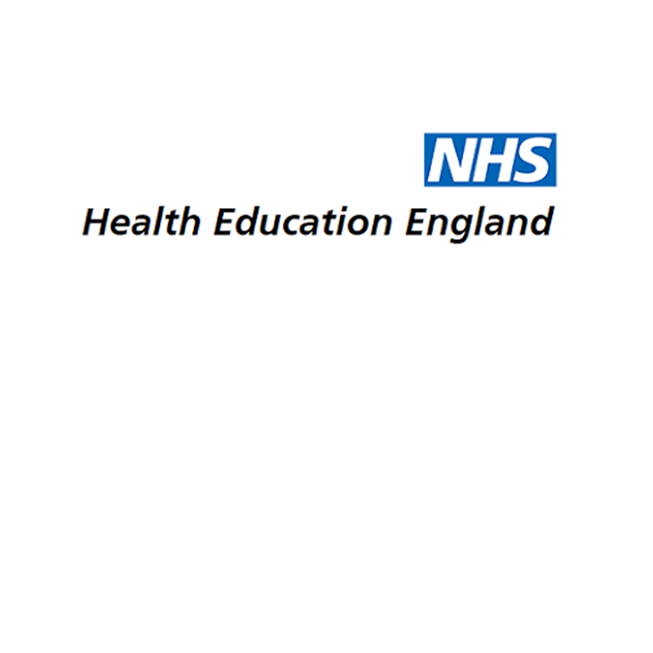 Trainee Forum Executive Meeting -26/4/21Meeting Details Date and Time 26/4/212pm-5pmPresentAnabelle Carter (Chair), Alex Damazer, Sidra Chaudrey, Lauren Harkin,  Rammina Yassaie/Lewis, , Pete Webster, Lucy McCabe, Ash Eighaeisedeh, Opeoluwa AdeniranAbsent/ApologiesNick Weatherley, Stuart StokesLocation Virtual via ZoomTopicUpdates Actions  ApologiesNick Weatherley, Stuart Stokes, Marya SultanMarya has had to withdraw from the TEF therefore no secretary in place at present New secretary to be elected (see discussion below)Alex to take minutes of today’s meetingDifferential Attainment (Morgan Blizzard, FLP)Differential attainment data presented; including exam pass rates, ARCP outcomes, leadership roles, FLPSignificant differences seen and current initiatives discussed – reverse mentoring, DIME working group, existing GP focus group data Survey/data on IMG/BAME experiences is required – there is a role for the TEF to implement this locallyRisk of any data being lost in a wider survey – may need a targeted approach Sidra/Ope to lead on ensuring all TEF policies/guidelines/charters have a focus on differential attainment and EDISidra/Ope to design first draft of a survey/data collection (liaise with Morgan) Alex/Annabelle to d/w Jon Cooper to authorise thisStudy Leave UpdateJon Cooper has agreed to consider changing the policy to that similar to North EastJC will discuss at English National Deans meeting and feedback at next TEF meeting (May 2021)Education and Wellbeing CharterWest Midlands have an excellent education and wellbeing charter with signatures from the majority of trustsJC very keen for a YH charter – first draft written by Annabelle alreadyA promise to prioritise education and training across the region in the wake of CovidALL to review education charter and comments – Lauren and Rammina volunteered to help as requiredSidra/Ope to ensure EDI and differential attainment considered and incorporated appropriately WayfinderRammina has had a very productive first meetingJC very keen for this to be utilised by the TEF (likely to be able to find funding)Rammina to finalise details/quoteAnnabelle/Alex/Rammina to present to JC for final agreement Trainee Passport and Lead Employer StatusJC/deans keen on a trainee passport There will be challenges to arrange this and gain employer approval Long term outlook = move towards a single lead employer model Lauren to liaise with contact in NI regarding trainee passport already in place and feedback Supportt Group Annabelle attendingLots of work ongoing already but varied trainee awareness Wider issue of HEE not having a complete list of all trainees on maternity leave/OOPE therefore some missed with targeted Supportt information Some reported previous good experiences ALL to brainstorm ideas for  improving trainee awareness of Supportt and their work Feedback to Annabelle for the next Supportt meeting – any ideas to improve engagement ARCP GroupAlex/Annabelle attendingReviewing communication to trainees around ARCPs Draft letters/emails have been simplified, made clearer and PDF numbers reduced Guardian of Safe Working GroupAlex attending Poor numbers of exception reports with very poor numbers of educational exception reportsTEF asked to consider how to improve trainee engagement with educational exception reportingAgreed HEE/GOSW need to share positive stories and experiences of impact seen by educational exception reports (will inspire trainees to use the system)HEE need to lead and promote educational exception reportingPrevious data collected by Rammina shows that trainees do not always have access to the system/know how to use it (main barrier) ALL to feedback/brainstorm ways to improve educational exception reporting ratesConsider contacting GOSW for examples of positive outcomes Consider development of a “how to” guide for exception reporting (uploaded to our website)? data collection required on barriers to reporting missed educational opportunities Alex to ensure that the foundation SDT guide includes educational exception reporting for missed SDT timeLTFT Group plus updateAlex currently attending – handing over to LaurenLTFT guides developed and available via HEE LTFT websiteCategory 3 LTFT training (work life balance reasons) being rolled out to all trainees over next 2 years LTFT workshops being run for trainees/new foundation doctors Flexible working champions list made available to all trainees Educational Supervisor Training GroupRammina attended Brainstorming of ideas on how to improve ES training Agreed that MDT supervisors would be additional to speciality specific medical supervisors, not instead of – any changes to this policy need to be discussed with the TEF ALL to check diaries – volunteer needed for next ES meeting (10/6/21)Leadership CharterFMLM + Rammina developing thisFurther data from focus group at the FLP conference Finalised draft now available ALL to read final draft and feedback to Rammina with any comments – DEADLINE 5/5/21Webinar Survey Results/Ongoing PlansLow response rate with very mixed results Therefore possible for TEF to develop this in any way they chooseJC adamant that a webinar or variant of MUST continue in some form Alex presented personal ideas for ongoing format:Short “news and updates” section (only relevant information, not repeated data/signposting)Focused section each month – led by different TEF members (examples include LTFT, IMG, welcome to YH, ARCP, Quality of training, Academic training etc..) Focused sections to be saved long term via our website (can be accessed for info and signposting at any time) “You said, We did” section with HEE/JC accountability for changes Whole group agreement that we need to relaunch this – NOT continue current webinar. It needs to be clear we are a new group with new ideas. Whole group agreed the importance of proofing our value as a group. Alex/Annabelle have a planned meeting with JC and some existing webinar team to ensure data fully transferred and ongoing plans discussed for agreement by JCALL to brainstorm ideas for future format – DEADLINE (feedback to Alex/Annabelle) 12/5/21TEF VideoViewed by the groupAgreed to consider background musicMay need subtitles (accessibility and inclusion)Needs HEE branding/colours  Alex to update subtitles/music/branding when new HEE guidelines made available ALL to feedback to Alex with ideas ASAPTEF WebsiteStuart leading on this (not present)ALL to consider volunteering to assist on development (?Ash to take this role over next 3 months)Website requires significant updates/changes ASAPSecretary role New secretary will be requiredOptions for recruitment – simultaneous to wider forum recruitment or separately (from previous applicants?)Consider recruiting from within new FLP fellows (very significant workload which is difficult to sustain when clinical)Annabelle to discuss recruitment strategy with Andy Brennan/Sarah KaufmannNational TEF Meeting (9/6/21)Open to all Contact Annabelle if you wish to attend Andy Brennan, Associate DeanWider HEE vision for the TEF discussedEducational supervisor feedback as a possible TEF project – previous success with an app in Sheffield, ?mechanisms for wider feedback Next Meetings:19/5/21 0900-1200 Jon Cooper, Postgraduate Dean 21/6/21 1400-170020/7/21 0900-1200 Sarah Kauffmann, Deputy DeanAugust and September dates to be confirmed after placements/rotas released 